Divisibility RulesWhich numbers are divisible by 4? By 8? By 10? How do you know?212		c.   512		e.   5450380		d.   2132	f.   12 256Use the digits 0 to 9. Replace the __ in each number to make the number divisible by 4.822__211 4__812 __32Patterns and Relationships in TablesFind the output for each tableFind the relation for each input/output tableGraphing Relations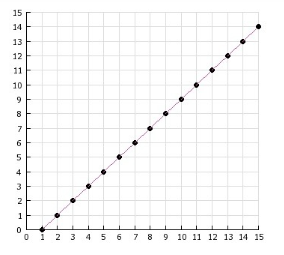 Label the graph with ‘input’ and ‘output’What is the output when the input is 1?Which input gives an output of 6?If you extend the graph, what would the output be if the input is 20?Input (n)Output (3n + 4)1234Input (n)Output (4n + 3)1234InputOutput1528311414InputOutput18213318423